Coaches Code of ConductAs a Coach, I promise to:Be responsible for my own behavior and the behavior of my players, their parents, and fans during practices, games, and tournaments.Demonstrate positive support and encouragement for all players, coaches, and officials.Understand that poor sportsmanship toward officials and/or coaches will not be tolerated by the CA Heat Board Board. In the event that a situation like this occurs, a meeting (via in person or phone) will occur with at least 1 CA Heat Board Member. If the behavior is extreme or repeated, this could result in my removal from coaching softball.Demonstrate respectful behavior toward opposing coaches, players, and parents.Never physically, verbally or mentally harm a child in my care.Lead by example and encourage my team members to play by the league rules and respect the rights of other players, coaches, fans and officials.Always encourage players to play their best and reach their greatest potential during practices and games.Provide a sports environment for my team that is free of drugs, tobacco, alcohol, and abusive language and refrain from their use at all sporting events.Make every effort to improve my knowledge of coaching techniques so that I can teach the sport properly to my players.Obtain, read and abide by the rules and guidelines for the league, and teach these rules to all players on my team.Place all coaching efforts into developing fundamental skills, mental skills, and teamwork skills necessary to produce the most well rounded softball player I can.Ensure that that I am never alone with an individual players and never allow my players to be left unattended or unsupervised at a game or practice.Never knowingly permit an injured player to play or return to the game without proper medical approval.Ensure that all equipment used by my players is safe and conforms to the rules of the game. I shall not allow illegal or unsafe equipment to be used.Ensure that player get exposure and playing time at multiple positions as long as it is safe to do so. Begin and end practices on time.Ensure all players have an opportunity to try play in the games and try new positions.Allow room for mistakes and avoid “over-coaching”.Create a playing environment that is well-organized, professional, and FUN!Signed___________________		Date: _____________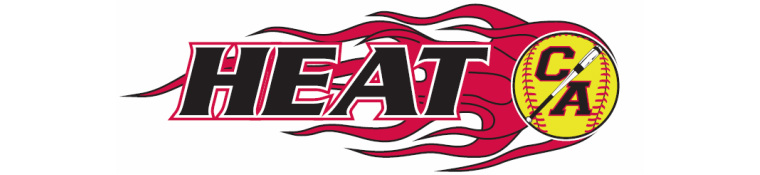 